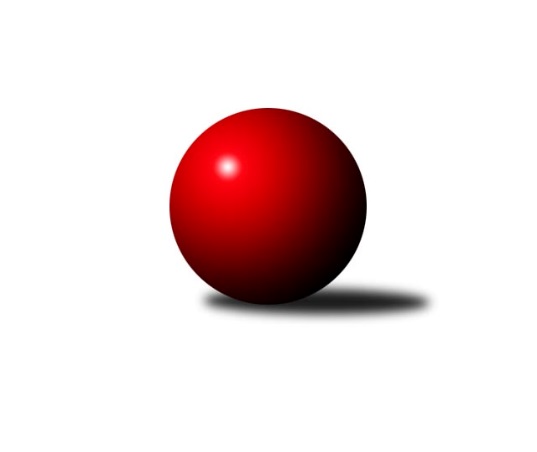 Č.7Ročník 2022/2023	15.8.2024 Východočeská divize dorostu 2022/2023Statistika 7. kolaTabulka družstev:		družstvo	záp	výh	rem	proh	skore	sety	průměr	body	plné	dorážka	chyby	1.	TJ Jiskra Hylváty A	6	6	0	0	44 : 4 	(30.0 : 6.0)	1241	12	860	381	27.7	2.	TJ Tesla Pardubice A	6	4	0	2	24 : 24 	(15.0 : 17.0)	1049	8	755	294	44.8	3.	KK Svitavy A	6	3	0	3	26 : 22 	(14.0 : 16.0)	1170	6	828	342	37.8	4.	SKK Náchod A	6	3	0	3	24 : 24 	(14.0 : 16.0)	1210	6	849	361	31.8	5.	TJ Lokomotiva Trutnov A	6	3	0	3	22 : 26 	(14.0 : 14.0)	1177	6	846	331	34.5	6.	TJ Lokomotiva Č. Třebová A	6	2	0	4	22 : 26 	(19.0 : 13.0)	1117	4	806	311	38.5	7.	KK V. Mýto A	6	0	0	6	6 : 42 	(4.0 : 28.0)	1054	0	767	287	49.5Tabulka doma:		družstvo	záp	výh	rem	proh	skore	sety	průměr	body	maximum	minimum	1.	TJ Jiskra Hylváty A	3	3	0	0	22 : 2 	(15.0 : 3.0)	1193	6	1255	1154	2.	TJ Tesla Pardubice A	4	3	0	1	18 : 14 	(13.0 : 7.0)	1100	6	1192	1003	3.	TJ Lokomotiva Trutnov A	3	2	0	1	14 : 10 	(6.0 : 8.0)	1196	4	1249	1148	4.	SKK Náchod A	4	2	0	2	16 : 16 	(9.0 : 11.0)	1279	4	1425	1125	5.	KK Svitavy A	2	1	0	1	8 : 8 	(3.0 : 5.0)	1121	2	1159	1082	6.	TJ Lokomotiva Č. Třebová A	3	1	0	2	10 : 14 	(9.0 : 9.0)	1142	2	1204	1092	7.	KK V. Mýto A	2	0	0	2	0 : 16 	(2.0 : 10.0)	1005	0	1019	990Tabulka venku:		družstvo	záp	výh	rem	proh	skore	sety	průměr	body	maximum	minimum	1.	TJ Jiskra Hylváty A	3	3	0	0	22 : 2 	(15.0 : 3.0)	1257	6	1332	1188	2.	KK Svitavy A	4	2	0	2	18 : 14 	(11.0 : 11.0)	1183	4	1238	1127	3.	SKK Náchod A	2	1	0	1	8 : 8 	(5.0 : 5.0)	1176	2	1295	1056	4.	TJ Lokomotiva Č. Třebová A	3	1	0	2	12 : 12 	(10.0 : 4.0)	1109	2	1133	1081	5.	TJ Tesla Pardubice A	2	1	0	1	6 : 10 	(2.0 : 10.0)	1024	2	1095	953	6.	TJ Lokomotiva Trutnov A	3	1	0	2	8 : 16 	(8.0 : 6.0)	1170	2	1294	1081	7.	KK V. Mýto A	4	0	0	4	6 : 26 	(2.0 : 18.0)	1066	0	1190	979Tabulka podzimní části:		družstvo	záp	výh	rem	proh	skore	sety	průměr	body	doma	venku	1.	TJ Jiskra Hylváty A	6	6	0	0	44 : 4 	(30.0 : 6.0)	1241	12 	3 	0 	0 	3 	0 	0	2.	TJ Tesla Pardubice A	6	4	0	2	24 : 24 	(15.0 : 17.0)	1049	8 	3 	0 	1 	1 	0 	1	3.	KK Svitavy A	6	3	0	3	26 : 22 	(14.0 : 16.0)	1170	6 	1 	0 	1 	2 	0 	2	4.	SKK Náchod A	6	3	0	3	24 : 24 	(14.0 : 16.0)	1210	6 	2 	0 	2 	1 	0 	1	5.	TJ Lokomotiva Trutnov A	6	3	0	3	22 : 26 	(14.0 : 14.0)	1177	6 	2 	0 	1 	1 	0 	2	6.	TJ Lokomotiva Č. Třebová A	6	2	0	4	22 : 26 	(19.0 : 13.0)	1117	4 	1 	0 	2 	1 	0 	2	7.	KK V. Mýto A	6	0	0	6	6 : 42 	(4.0 : 28.0)	1054	0 	0 	0 	2 	0 	0 	4Tabulka jarní části:		družstvo	záp	výh	rem	proh	skore	sety	průměr	body	doma	venku	1.	TJ Lokomotiva Trutnov A	0	0	0	0	0 : 0 	(0.0 : 0.0)	0	0 	0 	0 	0 	0 	0 	0 	2.	KK V. Mýto A	0	0	0	0	0 : 0 	(0.0 : 0.0)	0	0 	0 	0 	0 	0 	0 	0 	3.	TJ Tesla Pardubice A	0	0	0	0	0 : 0 	(0.0 : 0.0)	0	0 	0 	0 	0 	0 	0 	0 	4.	TJ Jiskra Hylváty A	0	0	0	0	0 : 0 	(0.0 : 0.0)	0	0 	0 	0 	0 	0 	0 	0 	5.	SKK Náchod A	0	0	0	0	0 : 0 	(0.0 : 0.0)	0	0 	0 	0 	0 	0 	0 	0 	6.	TJ Lokomotiva Č. Třebová A	0	0	0	0	0 : 0 	(0.0 : 0.0)	0	0 	0 	0 	0 	0 	0 	0 	7.	KK Svitavy A	0	0	0	0	0 : 0 	(0.0 : 0.0)	0	0 	0 	0 	0 	0 	0 	0 Zisk bodů pro družstvo:		jméno hráče	družstvo	body	zápasy	v %	dílčí body	sety	v %	1.	Vojtěch Morávek 	TJ Jiskra Hylváty A 	12	/	6	(100%)		/		(%)	2.	Karolína Kolářová 	TJ Lokomotiva Č. Třebová A 	12	/	6	(100%)		/		(%)	3.	Anthony Šípek 	TJ Jiskra Hylváty A 	12	/	6	(100%)		/		(%)	4.	Kryštof Vavřín 	TJ Jiskra Hylváty A 	8	/	4	(100%)		/		(%)	5.	Danny Tuček 	SKK Náchod A 	6	/	3	(100%)		/		(%)	6.	Lucie Zelinková 	KK Svitavy A 	6	/	4	(75%)		/		(%)	7.	Kamil Dvořák 	TJ Tesla Pardubice A 	6	/	5	(60%)		/		(%)	8.	Leoš Doležal 	TJ Lokomotiva Trutnov A 	6	/	6	(50%)		/		(%)	9.	Monika Nováková 	TJ Tesla Pardubice A 	6	/	6	(50%)		/		(%)	10.	Michal Turek 	TJ Lokomotiva Trutnov A 	6	/	6	(50%)		/		(%)	11.	Lukáš Pail 	KK Svitavy A 	6	/	6	(50%)		/		(%)	12.	Petr Doubek 	SKK Náchod A 	4	/	3	(67%)		/		(%)	13.	Adam Krátký 	KK Svitavy A 	4	/	4	(50%)		/		(%)	14.	Lukáš Hejčl 	SKK Náchod A 	4	/	4	(50%)		/		(%)	15.	Vít Musil 	TJ Tesla Pardubice A 	4	/	5	(40%)		/		(%)	16.	Lucie Marešová 	TJ Lokomotiva Č. Třebová A 	4	/	6	(33%)		/		(%)	17.	Matěj Kulich 	TJ Lokomotiva Trutnov A 	4	/	6	(33%)		/		(%)	18.	Kamila Bodorová 	KK V. Mýto A 	4	/	6	(33%)		/		(%)	19.	Tomáš Doucha 	SKK Náchod A 	2	/	1	(100%)		/		(%)	20.	Jan Majer 	SKK Náchod A 	2	/	1	(100%)		/		(%)	21.	Kristián Bodor 	KK V. Mýto A 	2	/	2	(50%)		/		(%)	22.	Jan Vízdal 	KK Svitavy A 	2	/	3	(33%)		/		(%)	23.	Štěpán Třasák 	TJ Lokomotiva Č. Třebová A 	2	/	5	(20%)		/		(%)	24.	Anna Chaloupková 	TJ Tesla Pardubice A 	0	/	1	(0%)		/		(%)	25.	Martin Mareš 	TJ Lokomotiva Č. Třebová A 	0	/	1	(0%)		/		(%)	26.	Tomáš Lokvenc 	KK V. Mýto A 	0	/	1	(0%)		/		(%)	27.	Martin Doucha 	SKK Náchod A 	0	/	1	(0%)		/		(%)	28.	Jiří Komprs 	TJ Jiskra Hylváty A 	0	/	2	(0%)		/		(%)	29.	Vojtěch Majer 	SKK Náchod A 	0	/	2	(0%)		/		(%)	30.	Martin Jireček 	SKK Náchod A 	0	/	2	(0%)		/		(%)	31.	Petr Zima 	KK V. Mýto A 	0	/	3	(0%)		/		(%)	32.	Nikola Stráníková 	KK V. Mýto A 	0	/	6	(0%)		/		(%)Průměry na kuželnách:		kuželna	průměr	plné	dorážka	chyby	výkon na hráče	1.	SKK Nachod, 1-4	1271	881	389	30.1	(423.7)	2.	Trutnov, 1-4	1179	839	340	34.5	(393.0)	3.	TJ Lokomotiva Česká Třebová, 1-4	1164	824	340	33.3	(388.1)	4.	Svitavy, 1-2	1127	794	333	36.5	(375.8)	5.	Hylváty, 1-2	1105	789	316	39.2	(368.6)	6.	Pardubice, 1-2	1087	795	291	44.8	(362.4)	7.	Vysoké Mýto, 1-2	1071	779	292	50.3	(357.3)Nejlepší výkony na kuželnách:SKK Nachod, 1-4SKK Náchod A	1425	6. kolo	Danny Tuček 	SKK Náchod A	529	6. koloTJ Jiskra Hylváty A	1332	2. kolo	Danny Tuček 	SKK Náchod A	484	1. koloSKK Náchod A	1331	1. kolo	Jan Majer 	SKK Náchod A	473	6. koloTJ Lokomotiva Trutnov A	1294	4. kolo	Petr Doubek 	SKK Náchod A	469	4. koloKK Svitavy A	1238	6. kolo	Petr Doubek 	SKK Náchod A	467	1. koloSKK Náchod A	1234	4. kolo	Kristián Bodor 	KK V. Mýto A	463	1. koloKK V. Mýto A	1190	1. kolo	Michal Turek 	TJ Lokomotiva Trutnov A	454	4. koloSKK Náchod A	1125	2. kolo	Anthony Šípek 	TJ Jiskra Hylváty A	453	2. kolo		. kolo	Vojtěch Morávek 	TJ Jiskra Hylváty A	447	2. kolo		. kolo	Kryštof Vavřín 	TJ Jiskra Hylváty A	432	2. koloTrutnov, 1-4TJ Jiskra Hylváty A	1250	5. kolo	Leoš Doležal 	TJ Lokomotiva Trutnov A	444	7. koloTJ Lokomotiva Trutnov A	1249	7. kolo	Anthony Šípek 	TJ Jiskra Hylváty A	433	5. koloTJ Lokomotiva Trutnov A	1191	5. kolo	Karolína Kolářová 	TJ Lokomotiva Č. Třebová A	423	1. koloTJ Lokomotiva Trutnov A	1148	1. kolo	Michal Turek 	TJ Lokomotiva Trutnov A	420	1. koloTJ Lokomotiva Č. Třebová A	1133	1. kolo	Michal Turek 	TJ Lokomotiva Trutnov A	420	7. koloKK V. Mýto A	1103	7. kolo	Vojtěch Morávek 	TJ Jiskra Hylváty A	417	5. kolo		. kolo	Matěj Kulich 	TJ Lokomotiva Trutnov A	416	5. kolo		. kolo	Michal Turek 	TJ Lokomotiva Trutnov A	412	5. kolo		. kolo	Jiří Komprs 	TJ Jiskra Hylváty A	400	5. kolo		. kolo	Kamila Bodorová 	KK V. Mýto A	387	7. koloTJ Lokomotiva Česká Třebová, 1-4SKK Náchod A	1295	5. kolo	Tomáš Doucha 	SKK Náchod A	452	5. koloTJ Lokomotiva Č. Třebová A	1204	3. kolo	Karolína Kolářová 	TJ Lokomotiva Č. Třebová A	444	3. koloKK Svitavy A	1169	3. kolo	Danny Tuček 	SKK Náchod A	431	5. koloTJ Lokomotiva Č. Třebová A	1130	5. kolo	Lucie Zelinková 	KK Svitavy A	426	3. koloTJ Tesla Pardubice A	1095	7. kolo	Karolína Kolářová 	TJ Lokomotiva Č. Třebová A	415	5. koloTJ Lokomotiva Č. Třebová A	1092	7. kolo	Jan Vízdal 	KK Svitavy A	413	3. kolo		. kolo	Petr Doubek 	SKK Náchod A	412	5. kolo		. kolo	Karolína Kolářová 	TJ Lokomotiva Č. Třebová A	388	7. kolo		. kolo	Lucie Marešová 	TJ Lokomotiva Č. Třebová A	385	3. kolo		. kolo	Lucie Marešová 	TJ Lokomotiva Č. Třebová A	383	5. koloSvitavy, 1-2TJ Jiskra Hylváty A	1188	7. kolo	Jan Vízdal 	KK Svitavy A	426	2. koloKK Svitavy A	1159	2. kolo	Michal Turek 	TJ Lokomotiva Trutnov A	418	2. koloKK Svitavy A	1082	7. kolo	Vojtěch Morávek 	TJ Jiskra Hylváty A	418	7. koloTJ Lokomotiva Trutnov A	1081	2. kolo	Anthony Šípek 	TJ Jiskra Hylváty A	401	7. kolo		. kolo	Lucie Zelinková 	KK Svitavy A	374	2. kolo		. kolo	Kryštof Vavřín 	TJ Jiskra Hylváty A	369	7. kolo		. kolo	Adam Krátký 	KK Svitavy A	366	7. kolo		. kolo	Lukáš Pail 	KK Svitavy A	359	2. kolo		. kolo	Jan Vízdal 	KK Svitavy A	359	7. kolo		. kolo	Lukáš Pail 	KK Svitavy A	357	7. koloHylváty, 1-2TJ Jiskra Hylváty A	1255	4. kolo	Anthony Šípek 	TJ Jiskra Hylváty A	431	6. koloTJ Jiskra Hylváty A	1169	6. kolo	Vojtěch Morávek 	TJ Jiskra Hylváty A	424	4. koloTJ Jiskra Hylváty A	1154	3. kolo	Kryštof Vavřín 	TJ Jiskra Hylváty A	416	4. koloTJ Lokomotiva Č. Třebová A	1112	6. kolo	Anthony Šípek 	TJ Jiskra Hylváty A	415	4. koloKK V. Mýto A	992	3. kolo	Vojtěch Morávek 	TJ Jiskra Hylváty A	409	6. koloTJ Tesla Pardubice A	953	4. kolo	Lucie Marešová 	TJ Lokomotiva Č. Třebová A	402	6. kolo		. kolo	Karolína Kolářová 	TJ Lokomotiva Č. Třebová A	396	6. kolo		. kolo	Vojtěch Morávek 	TJ Jiskra Hylváty A	393	3. kolo		. kolo	Anthony Šípek 	TJ Jiskra Hylváty A	381	3. kolo		. kolo	Kryštof Vavřín 	TJ Jiskra Hylváty A	380	3. koloPardubice, 1-2TJ Tesla Pardubice A	1192	6. kolo	Vít Musil 	TJ Tesla Pardubice A	429	3. koloTJ Lokomotiva Trutnov A	1136	6. kolo	Lucie Zelinková 	KK Svitavy A	424	1. koloTJ Tesla Pardubice A	1136	3. kolo	Leoš Doležal 	TJ Lokomotiva Trutnov A	414	6. koloKK Svitavy A	1127	1. kolo	Vít Musil 	TJ Tesla Pardubice A	404	6. koloTJ Tesla Pardubice A	1069	5. kolo	Monika Nováková 	TJ Tesla Pardubice A	400	6. koloSKK Náchod A	1056	3. kolo	Kamil Dvořák 	TJ Tesla Pardubice A	398	5. koloTJ Tesla Pardubice A	1003	1. kolo	Monika Nováková 	TJ Tesla Pardubice A	389	5. koloKK V. Mýto A	979	5. kolo	Kamil Dvořák 	TJ Tesla Pardubice A	388	6. kolo		. kolo	Michal Turek 	TJ Lokomotiva Trutnov A	386	6. kolo		. kolo	Vojtěch Majer 	SKK Náchod A	382	3. koloVysoké Mýto, 1-2KK Svitavy A	1197	4. kolo	Adam Krátký 	KK Svitavy A	440	4. koloTJ Lokomotiva Č. Třebová A	1081	2. kolo	Karolína Kolářová 	TJ Lokomotiva Č. Třebová A	408	2. koloKK V. Mýto A	1019	4. kolo	Nikola Stráníková 	KK V. Mýto A	391	4. koloKK V. Mýto A	990	2. kolo	Lukáš Pail 	KK Svitavy A	386	4. kolo		. kolo	Lucie Zelinková 	KK Svitavy A	371	4. kolo		. kolo	Nikola Stráníková 	KK V. Mýto A	352	2. kolo		. kolo	Štěpán Třasák 	TJ Lokomotiva Č. Třebová A	337	2. kolo		. kolo	Lucie Marešová 	TJ Lokomotiva Č. Třebová A	336	2. kolo		. kolo	Petr Zima 	KK V. Mýto A	333	4. kolo		. kolo	Petr Zima 	KK V. Mýto A	328	2. koloČetnost výsledků:	8.0 : 0.0	4x	6.0 : 2.0	8x	2.0 : 6.0	4x	0.0 : 8.0	5x